 al. Powstańców Wielkopolskich 72 70-111 SzczecinSzczecin, dnia 23.04.2024 r. 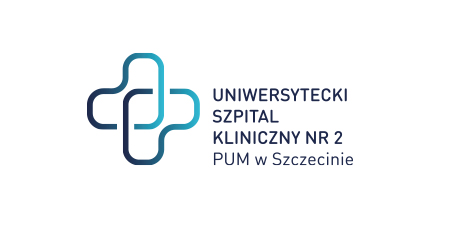 znak sprawy: ZP/220/29/24Dotyczy: postępowania o udzielenie zamówienia publicznego na: Przebudowa wjazdu głównego na teren USK nr 2 PUM w Szczecinie wraz z montażem systemu identyfikacji pojazdów i pieszych. ZAWIADOMIENIE O ROZSTRZYGNIĘCIU POSTĘPOWANIAZamawiający zawiadamia, że na podstawie art. 204 ust. 1 ustawy z dnia 11 września 2019 r. Prawo zamówień publicznych (Dz.U.2019.2019 t.j. z dnia 2019.10.24, dalej „PZP”) dokonał rozstrzygnięcia postępowania, jak poniżej.a) Nazwy (firmy), siedziby i adresy wykonawców, którzy złożyli oferty:oferta nr 1: PHU Budmar Sp. z o. o., Ul. Duńska 94/6, 71-795 Szczecinb) Wykonawcy, których oferty zostały odrzucone:z postępowania nie odrzucono żadnej ofertyc) Wykonawcy, którzy zostali wykluczeni z postępowania o udzielenie zamówienia:z postępowania nie wykluczono żadnego wykonawcyd) Spośród ważnych ofert za najkorzystniejszą została uznana:oferta nr 1: PHU Budmar Sp. z o. o., Ul. Duńska 94/6, 71-795 Szczecincena oferty: 2.124.210,00 zł bruttoUzasadnienie wyboru: oferta nr 1 jest jedyną ważną złożoną ofertą.e) Streszczenie oceny, porównanie złożonych ważnych ofert, punktacja w każdym kryterium oraz łączna punktacja:Informację otrzymuje Wykonawca, który złożył ofertę. Zawiadomienie o rozstrzygnięciu postępowania zostanie również zamieszczone na portalu zakupowym USK-2. Umowa z wybranym wykonawcą zostanie zawarta zgodnie z zapisami SWZ pkt XXIV.Z poważaniem   Dyrektor USK-2 w SzczecinieSprawę prowadzi: Eliza Koladyńska - Nowacka Tel. 91 466-10-86OF. NRWYKONAWCAKRYT. 1 CENA – 70%KRYT. 2 OKRES GWARANCJI – 30%SUMA1PHU Budmar Sp. z o. o.70,0030,00100,00